CAMARA MUNICIPAL DE SANTA BRANCA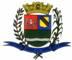 SECRETARIA DE FINANÇAS - CNPJ.01.958.948/0001-17PCA AJUDANTE BRAGA 108 CENTRO SANTA BRANCAData: 27/06/2016 20:45:56Transparência de Gestão Fiscal - LC 131 de 27 de maio 2009 Sistema CECAM (Página: 1 / 1)Relação dos empenhos pagos dia 17 de Junho de 2016N.Processo Empenho	Fornecedor	Descrição do bem/Serviço adquirido	Modalidade	Licitação	Valor01 - PODER LEGISLATIVO01.01 - CAMARA MUNICIPAL01.01.00.00.0.0000.0000 - DESPESA EXTRAORÇAMENTÁRIA 01.01.00.00.0.0000.0000.0.0111000 - GERAL 01.01.00.00.0.0000.0000.0.0111000.5801 - FICHA01.01.00.01.000 - Legislativa 01.01.00.01.31 - Ação Legislativa01.01.00.01.31.0001 - MANUTENÇÃO DA CAMARA 01.01.00.01.31.0001.2001 - MANUTENÇÃO DA CAMARA01.01.00.01.31.0001.2001.33903900 - OUTROS SERVIÇOS DE TERCEIROS - PESSOA JURÍDICA 01.01.00.01.31.0001.2001.33903900.0111000 - GERAL 01.01.00.01.31.0001.2001.33903900.0111000.5 - FICHAcontratados atraves do programa CIEE----------------------3.280,33----------------------3.280,33SANTA BRANCA, 17 de Junho de 2016EVANDRO LUIZ DE MELO SOUSA1SP147248/0-8CHEFE DA COORD FINANCEIRA0/0100054/1364  - SUL AMERICA SEGURO SAUDE, refere-se  ao recolhimento dos convenio medico dos servidores da camara p  ara desconto em folha de/01.690,33pagamento no mes de junho de 20160/0100/2261  - R.P.R. SERVIÇOS LTDA ME, refere -se aos serviços de monitoramente de cameras e alarmes  no mes de maio de 2016 conformeDISPENSA DE LICITAÇÃO/0660,00contrato0/0168/1456  - CENTRO DE INTREGRAÇÃO EMP, refere-se ao pagamento da contribuição instituciona, bolsa auxilio e vale  transporte  de dois estagiariosDISPENSA DE LICITAÇÃO/0930,00